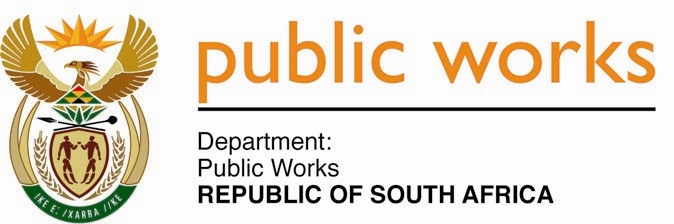 MINISTRY PUBLIC WORKS AND INFRASTRUCTUREREPUBLIC OF SOUTH AFRICA Department of Public Works l Central Government Offices l 256 Madiba Street l Pretoria l Contact: +27 (0)12 406 2034 l +27 (0)12 406 1224Private Bag X9155 l CAPE TOWN, 8001 l RSA 4th Floor Parliament Building l 120 Plain Street l CAPE TOWN l Tel: +27 21 468 6900 Fax: +27 21 462 4592 www.publicworks.gov.za NATIONAL ASSEMBLYWRITTEN REPLYQUESTION NUMBER:					        	1474 [NW2742E]INTERNAL QUESTION PAPER NO.:				25DATE OF PUBLICATION:					        	08 NOVEMBER 2019DATE OF REPLY:						             2 DECEMBER 20191474.	Mrs S P Kopane (DA) asked the Minister of Public Works and Infrastructure:Whether (a) her department and /or (b) any entity reporting to her signed any contractual agreements with a certain company (name furnished) and/or any of their affiliates from the Fourth, Fifth and Sixth Parliament with regard to the three parliamentary villages; if not, what is the position in this regard; if so, (i) what (aa) was the nature of the contract, (bb) is the monetary value of each contract, (cc) are the details of the process that was undertaken for the signing of each contract, (dd) was the amount of each tender quote and (ii) who (aa) are the company owners and (bb) tendered for each contract that was awarded?			  					     NW2742E_______________________________________________________________________REPLY:The Minister of Public Works and Infrastructure:	In respect of the Department of Public Works and Infrastructure:Yes, the Department of Public Works and Infrastructure (DPWI) informed me that DPWI has an agreement with Broll Property Group (Pty) Ltd from the period of the 5th Parliament and part of the period of the 6th Parliament.(aa)	The company was appointed to provide facilities management services for all official residences for Members of the Executive, including all three (3) Parliamentary Villages.The monetary value is R420 000 000.00, including VAT.The details of the procurement process that was followed for this contract are outlined in ANNEXURE A, enclosed.(aa)	See ANNEXURE A, paragraph 23, page 9.(bb)	See the answer in (ii) (aa) above.In respect of the Entities reporting to the Department:The Department has informed me that none of the four public entities that report to the Minister of Public Works and Infrastructure have entered into contractual agreements with the said company or its affiliates during the stipulated period.  As such (i) (aa), (bb), (ccc), (dd) and (ii) (aa) and (bb) fall away.